Guía Formativa N° 6 y 5 ID. EX. Inglés 5º y 6° Año BásicoNombre: 			           		  ___________________  Fecha:       de          del    2020Objetivo de Aprendizaje: La salud y estados de ánimo.1.- En esta guía formativa, estudiaremos la salud y estados de ánimo en inglés. Para esto, mira el video a continuación: https://www.youtube.com/watch?v=FJYB3CYbXMg2.- Usa WordReference o un diccionario para traducir cada persona y su estado anímico.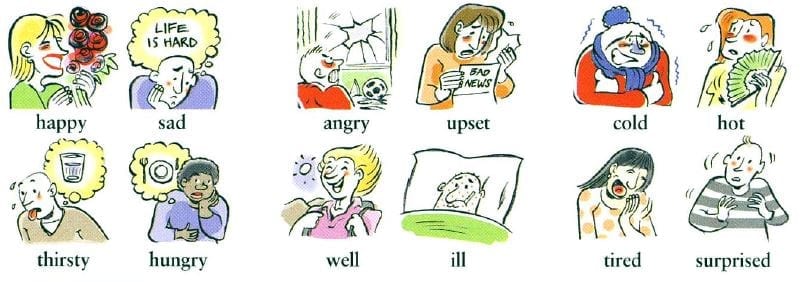 3.- Mira nuevamente el video y escribe 5 oraciones en inglés, relacionadas con la salud y estados de ánimo:*Esta guía tiene un 60% de exigencia”                          L : 60 a 100% de logro                        NL: menos del 60% de logroPuntaje ObtenidoLNLInstrucciones para los/las estudiantes: Lee atentamente cada pregunta y responde en el espacio dado/ o selecciona respuesta según corresponda.Si tienes alguna, consulta en el Texto de la asignatura (o digital en www.curriculum línea.cl.Continúa revisando la página del Colegio para que continúes desarrollando nuevas actividades y revises tus avances.